H-1B Invoice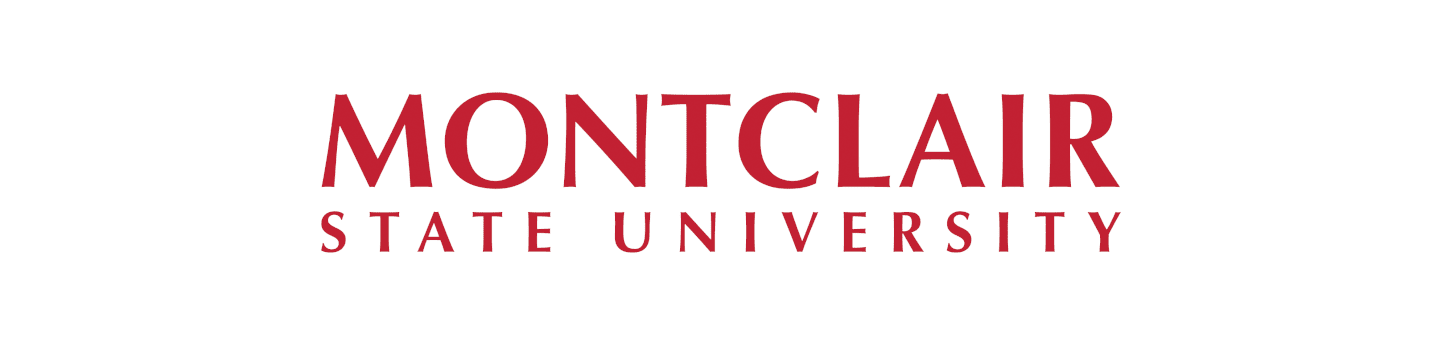 Office of University CounselPlease use the following sample invoice to request check(s) in Workday Finance. Please ask Finance to ship the check(s) directly to Elizabeth Gill’s home address, which Cheri Jefferson and Patricia Moyston have on file.When completing the Supplier Invoice, your selections will appear as follows: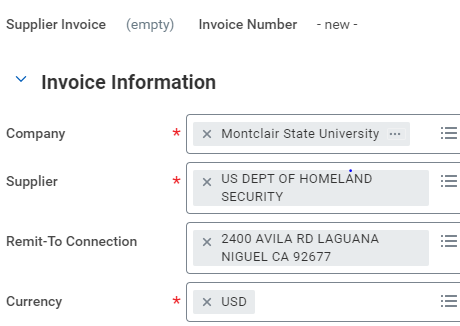 Today’s Date: ____/____/_________                       MM  DD  YYYYChecks to cover fees for H-1B processing to:U.S. Department of Homeland Security24000 Avila RoadUSCIS California Service CenterRoom 2312Laguna Niguel, CA 92677Petition for H-1B for _____________________________________          (Full name of H-1B applicant, department name)Amount: $_________ (a separate check is required for each H-1B fee)Check description (e.g., “I-129 petition processing fee,” “premium (expedited) 
processing fee,” “Fraud Prevention and Detection fee”: ____________________________________________Department: ____________________________________________Name of Department Head: ________________________________Cost Center Number: _____________________________________Name of Department Fiscal Agent: __________________________Signature of Department Fiscal Agent: ________________________